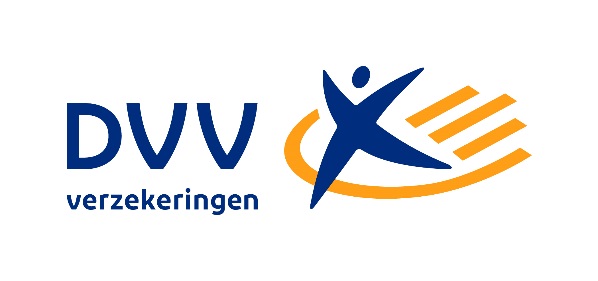 Aangifte LICHAMELIJK ONGEVALOORZAAK EN OMSTANDIGHEDEN Hoe is het gebeurd? (nauwkeurige beschrijving)(Enkel in te vullen indien aangifte BA/Rechtsbijstand)In te vullen indien slachtoffer minderjarig: ouders of voogd: naam en voornaam + adresIndien loontrekkende: brutoloon/maand: 	Indien zelfstandige of vrij beroep: hoeveel bedraagt uw jaarinkomen? 	Hebt u andere schade opgelopen (kleding, eigendommen, andere)?neen		ja: geef een opsomming op een afzonderlijk blad en voeg de bewijsstukken bij.	DVV is een merk- en handelsnaam van Belins nv, verzekeringsonderneming toegelaten onder nummer 0037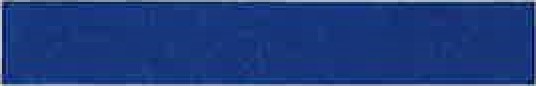 LET OP! Uiterlijk ACHT DAGEN na het ongeval verwachten wij deze aangifte samen met het volledig ingevulde medisch getuigschrift.GENEESKUNDIG GETUIGSCHRIFTvan dokter 		wonende in	over de toestand van 		gewond op 	(datum)Aldus opgemaakt en echt verklaard te 	(plaats), 	op 	(datum)	Handtekening van de dokter, Afdeling: 	Contactpersoon: 	Tel. contactpersoon: 	SlachtofferNaam 	Straat en nr. 	Postcode en plaats 	Telefoon 	IBAN-nr. BE	SLACHTOFFERa) Beroep 	b) Geboortedatum	c) burgerlijke staat	d) gezinssamenstelling 	e) beroep en arbeidsstelsel van de partner van het slachtoffer 	ONGEVALa) Plaats van het ongeval 	    (stad ,dorp, gehucht, werkplaats, woonhuis, binnenplaats, enz.	b) Dag, datum en uur: 	Gebeurde het ongeval tijdens de beroepsbezigheden van het slachtoffer? Zo ja, welk werk verrichte deze persoon op het ogenblik van het ongeval?a) 	Heeft het slachtoffer nog voortgewerkt? Zo ja, tot welke datum?b) 	Werd het ongeval door een derde persoon veroorzaakt? Geef de naam, voornaam en adres van deze persoon. Is hij verzekerd? Zo ja, bij welke maatschappij? Polisnummer?c) 	Deed het ongeval zich voor op de weg naar of van het werk? naar of van de school?d) 	Waren er ooggetuigen van het ongeval? Zo ja, geef hun volledige adres op en deel hun verklaringen op een afzonderlijk blad mee.Werd er een proces-verbaal opgesteld?Zo ja, door welke overheid? Wanneer? Nummer P.V.?Werd er een bloedproef of alcoholtest afgenomen? Van wie? Resultaat?Is er een tegemoetkoming van het ziekenfonds? Van de verzekering arbeidsongevallen? Van de schoolverzekering? Van een andere verzekering? Naam en adres van deze? Referte?Aard van de verwondingen.
Omstandige beschrijving van het verloop van de letsels vanaf het ongeval.Was het slachtoffer reeds aangedaan door letsels of ziekten die de gevolgen van het ongeval verergerd hebben? Welke?a) Werd een specialist geraadpleegd? Welke?	b) Werd het slachtoffer opgenomen in het ziekenhuis? 	     Vanaf wanneer?3. a) 	     b) 	Duid aan:	a) 1- of het slachtoffer volledig arbeidsongeschikt is   	     2- of het hem toegelaten is geheel of gedeeltelijk zijn gewoon		werk voort te zetten	b) Wanneer de arbeidsongeschikt begonnen is.	c) Hoelang die ongeschiktheid waarschijnlijk zal duren 	    (zo juist mogelijk).	d) Of er erge gevolgen te vrezen zijn voor de toekomst, bv. 	     overlijden of blijvende (arbeids)ongeschiktheid. 	     Waarin zou deze laatste bestaan?4.a) 1. 	     2. 	b) 	c) 	d) 	a) Wanneer heeft men de eerste maal de hulp van de dokter ingeroepen?	b) Van welke dokter?5. a) 	    b) 	